Sensor 4-20mA 1W-UNI 4-20mA current loop sensor converts a 4-20mA signal from an external probe to the 1-Wire UNI bus.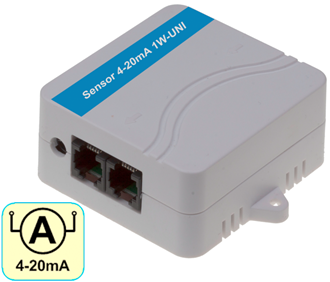 The sensor includes a current source for the external 4-20mA probe. The 4-20mA current loop input is electrically isolated from the output 1Wire-UNI bus.Input: 4-20mA (connect a “sink” type of probe).Electrical isolation: YesOptions: Unit conversion, calibration.Interface: 1-Wire UNI (2x RJ11 for daisy-chaining) Connects to: Poseidon 2250, 4002, Ares 12/14, Poseidon2Power supply: Requires an external 12-30V supply.Environment: Indoor use